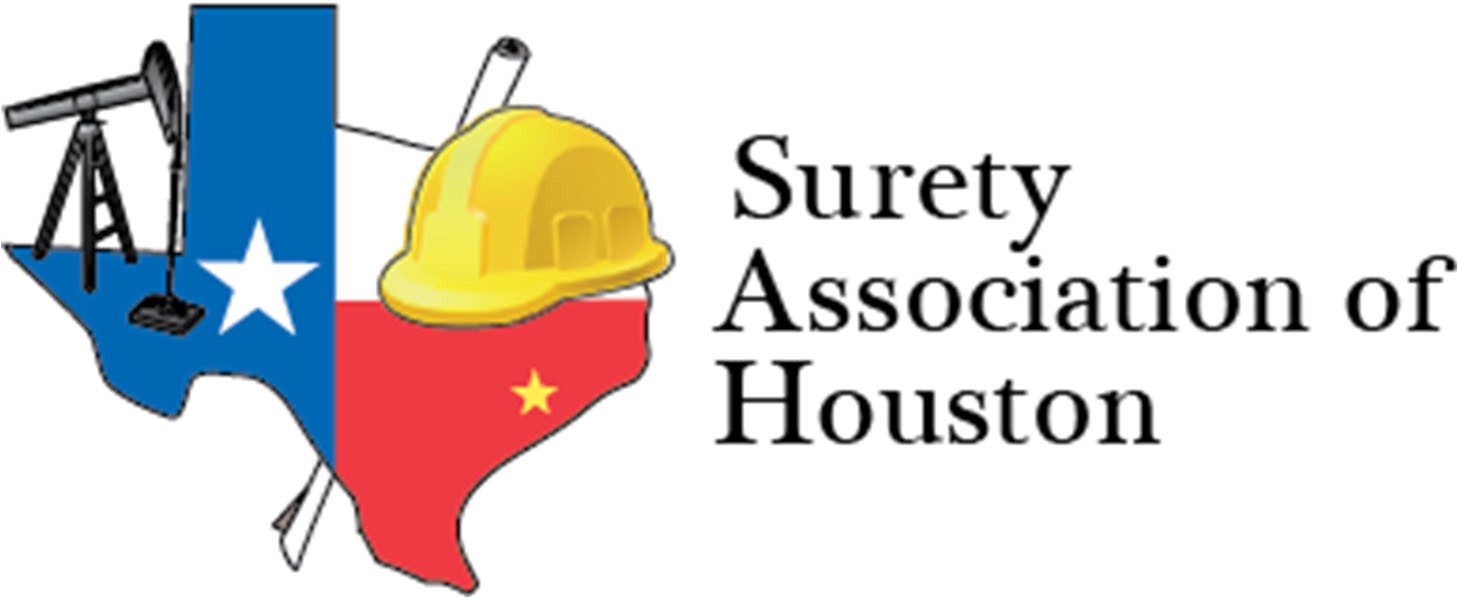 www.suretyassociationofhouston.orgMEMBERSHIP APPLICATIONGloria Villa, President Marsh McLennan Agency  (713) 869-8346Gloria.Villa@marshmma.com Kendra Pope, Treasurer Doeren Mayhew(713) 562-6900KPope@doeren.comBrett Lomax, Vice PresidentMarkel Surety (713) 683-1494 Brett.Lomax@Markel.comAnn Flores, Secretary IAT Surety (281) 681-3900Ann.Flores@IATsurety.comCompany Name:   	 Address:   	Phone No: 	Fax No:	 	Type of Organization:   	Is your company a	Home Office	Branch office	Independent Number of years inbusiness:		 Number ofEmployees:		 Principals/Key Personnel of Organization:Name	Email	TitleReferred By:   	Updated 01/18/2024